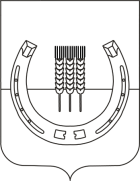 АДМИНИСТРАЦИЯСПАССКОГО СЕЛЬСКОГО ПОСЕЛЕНИЯСПАССКОГО МУНИЦИПАЛЬНОГО РАЙОНАПРИМОРСКОГО КРАЯПОСТАНОВЛЕНИЕ26  декабря  2018 года	                    с. Спасское		           	               № 146Об утверждении Порядкапредставления бюджетной и бухгалтерской отчетности В соответствии со статьями  8, 264.2, 264.3 Бюджетного кодекса Российской Федерации, приказом Министерства финансов Российской Федерации от 28 декабря 2010 года № 191н «Об утверждении Инструкции о порядке составления и представления годовой, квартальной и месячной отчетности об исполнении бюджетов бюджетной системы Российской Федерации», в целях своевременного и качественного формирования сводной  (консолидированной) бюджетной и бухгалтерской отчетности Спасского сельского поселения, руководствуясь Уставом Спасского сельского поселения, администрация Спасского сельского поселенияПОСТАНОВЛЯЕТ:Утвердить прилагаемый  Порядок представления бюджетной и бухгалтерской отчетности.Постановление вступает в действие с 01 января 2019 года.         3.  Контроль за исполнением настоящего постановления оставляю за собой.Глава администрацииСпасского сельского поселения			                                А.В.Деркач		                                                                                               Утвержден постановлением                                                                                                         администрации Спасского                                                                                                                           сельского поселения                                                                                           от 26 декабря  2018 года   № 146 ПОРЯДОКпредоставления бюджетной  и бухгалтерской отчетности Настоящий Порядок разработан во исполнение статей   8, 264.2, 264.3 Бюджетного кодекса Российской Федерации, в соответствии с приказом Министерства финансов Российской Федерации от 28 декабря 2010 года № 191н «Об утверждении Инструкции о порядке составления и представления годовой, квартальной и месячной отчетности об исполнении бюджетов бюджетной системы Российской Федерации».1. Настоящий порядок предоставления бюджетной и бухгалтерской отчетности распространяется на органы местного самоуправления Спасского сельского поселения и подведомственные им казенные учреждения.2. Бюджетная  и бухгалтерская отчетность  (далее – отчетность)  составляется по формам и в соответствии с единой методологией и стандартами, установленными Министерством финансов Российской Федерации, согласно требованиям инструкций № 191н.3. Муниципальные учреждения Спасского сельского поселения (далее – субъекты отчетности) представляют годовую, квартальную и месячную отчетность в финансовый орган (должностному лицу) администрации Спасского сельского поселения в установленные им сроки.4.Ответственность за организацию бюджетного и бухгалтерского учета   и     соблюдение законодательства при выполнении хозяйственных операций несет руководитель субъекта отчетности.5. Ответственность за своевременное представление полной и достоверной отчетности несет руководитель и  главный бухгалтер субъекта отчетности.6. Отчетность предоставляется на бумажном носителе .7. Годовая отчетность представляется субъектами отчетности на бумажном носителе в срок, установленный финансовым органом (должностным лицом). 8. Финансовый орган (должностное лицо)  проводит проверку представленной ему отчетности на соответствие требованиям к ее составлению, установленными Инструкциями № 191н (далее – установленные требования), путем выверки показателей представленной отчетности по установленным Министерством финансов Российской Федерации контрольным соотношениям (далее - камеральная проверка). В случае выявления в ходе проведения камеральной проверки несоответствия отчетности установленным требованиям, финансовый орган (должностное лицо) извещает об этом субъект отчетности не позднее рабочего дня, следующего за днем выявления несоответствия.Субъекты отчетности обязаны в течение одного рабочего дня предпринять необходимые меры для приведения отчетности в соответствие с установленными требованиями.9. Финансовый орган (должностное лицо) консолидирует бюджетную отчетность и предоставляет ее в  порядке и сроки установленные финансовым управлением администрации Спасского муниципального района. 